BIOPAMA Grantee communications: Project fichePlease fill in this project fiche in English, French or Spanish and send it to your BIOPAMA Action Component focal point within 30 days from the signature of your contract.  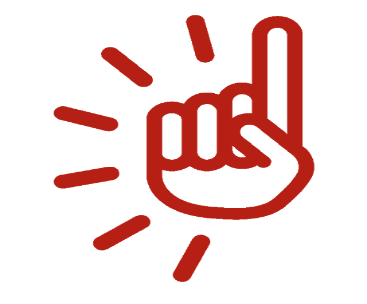 Do not forget to send us three images that represent your project at the same time with this project fiche information. 1. Title of the project2. Your project ID3. Location (country/ies and region) 4. Duration (exact start and end dates, as per your contract) 5. Protected and conserved area(s) concerned (with WDPA ID if applicable and the link on the BIOPAMA Reference Information System rris.biopama.org)6. Diagnostic tool used (where applicable)7. The BIOPAMA AC objective(s) addressed8. Priority need addressed9. Project activities (approx. 200 words)10. The change the project implementation will bring for the protected area(s) (approx. 200 words)